Kids Christmas Workshops Saturday 10 December 10-12_____________________________________________STC1: Christmas Cups with Sarita TaylorTime: 10am-12pm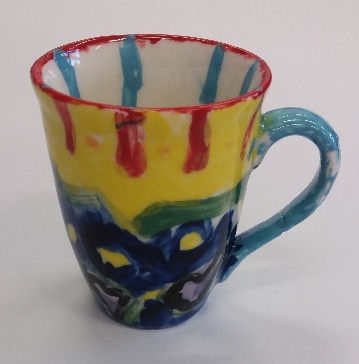 Price: $20	EAC Member: $15Min: 6 Max: 12Duration: 2 hoursAge Group: 5-12Come and design, then paint your own Christmas cup. A great idea for a personalised Christmas gift for someone special. Your cup will be painted on the day, then glazed and fired at the centre, ready for collection on Friday 16 December at our Christmas market (4pm-8pm).Thursday 22 December_____________________________________________________SLC1: Christmas Kids with Sue Law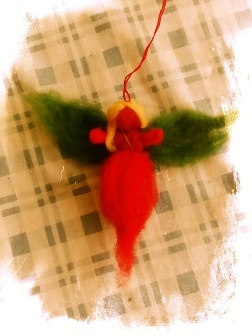 Time: 10am-3pmPrice: $70 EAC Member $60 Min: 6 Max: 10Duration: 5 HoursAge Group: 8+Come and make your own fleece angels and beautiful glitter Christmas cards in the style of NZ artist Reuben Patterson. A great idea for handmade, personalised Christmas gifts.